Государственное казенное дошкольное образовательное учреждениедетский сад № 21«Василёк» (ГКДОУ д/с № 21«Василёк»)Положение о конфликте интересов 
ГКДОУ д/с № 21«Василёк»Общие положенияНастоящее Положение о конфликте интересов в ГКДОУ д/с № 21«Василёк» (далее Учреждение, Положение) разработано в соответствии со статьей 13.3 Федерального закона от 25.12.2008 № 273-ФЗ «О противодействии коррупции» (с изменениями), 
Методическими рекомендациями по разработке и принятию организациями мер 
по предупреждению и противодействию коррупции (утверждены Министерством труда 
и социальной защиты Российской Федерации 08.11.201З).1.2. Положение разработано и утверждено с целью предотвращения возможных 
негативных последствий конфликта интересов для Учреждения и его работников.1.З. Положение устанавливает порядок выявления и урегулирования конфликтов 
интересов, возникающих у работников Учреждения в ходе выполнения ими должностных обязанностей.1.4. Действие Положения распространяется на всех работников Учреждения, 
вне зависимости от занимаемой ими должности.П. Понятия и определения2.1. В настоящем Положении используются следующие понятия и определения:Конфликт интересов - ситуация, при которой личная заинтересованность (прямая или косвенная) работника влияет или может повлиять на надлежащее, объективное 
и беспристрастное исполнение им должностных обязанностей.Личная заинтересованность работника - под личной заинтересованностью 
понимается возможность получения доходов в виде денег, иного имущества, в том числе имущественных прав, услуг имущественного характера, результатов выполненных работ или каких-либо выгод (преимуществ) работником и (или) состоящими с ним в близком родстве или свойстве лицами (родителями, супругами, детьми, братьями, сестрами, 
а также братьями, сестрами, родителями, детьми супругов и супругами детей), гражданами или организациями, с которыми работник и (или) лица, состоящие с ним в близком 
родстве или свойстве, связаны имущественными, корпоративными или иными близкими отношениями.Ш. Основные принципы управления конфликтом интересов3.1. В основу работы по управлению конфликтом интересов в Учреждении положены следующие принципы:- обязательность раскрытия сведений о реальном или потенциальном конфликте 
интересов; - индивидуальное рассмотрение и оценка репутационных рисков для Учреждения 
при выявлении каждого конфликта интересов и его урегулирование;- конфиденциальность процесса раскрытия сведений о конфликте интересов 
и процесса его урегулирования; - соблюдение баланса интересов Учреждения и его работника(ов) при 
урегулировании конфликта интересов; защита работника от преследования в связи с сообщением о конфликте интересов, который был своевременно раскрыт работником, и урегулирован (предотвращен) 
Учреждением.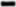 IV. Порядок раскрытия конфликта интересов работником и порядок его 
урегулирования, в том числе возможные способы разрешения возникшего конфликта интересов4.1. В Учреждении установлены следующие виды раскрытия конфликта интересов:- раскрытие сведений о конфликте интересов при приеме на работу; - раскрытие сведений о конфликте интересов при назначении на новую должность;- раскрытие сведений о конфликте интересов при заполнении Декларации конфликта интересов Учреждения;- разовое раскрытие сведений по мере возникновения ситуаций конфликта интересов.Работники Учреждения обязаны принимать меры по недопущению любой 
возможности возникновения конфликта интересов.Раскрытие сведений о конфликте интересов возможно в устной форме, 
с обязательным представлением в последующем указанных сведений в письменной форме, путём заполнения Уведомления о возникновении личной заинтересованности 
при исполнении должностных обязанностей, которая приводит или может привести 
к конфликту интересов (далее Уведомление), а также Декларация конфликта интересов (далее Декларация), которая работниками предоставляется ежегодно до 31 января года следующего за отчётным, а также при приеме на работу в Учреждении и при назначении на новую должность.Декларация носит строго конфиденциальный характер (по заполнению) 
и предназначена исключительно для внутреннего пользования Учреждения. Содержание Декларации работников не подлежит раскрытию. Срок хранения Декларации 3 года.Проверка на достоверность и полноту информации, изложенной в Декларации, 
возлагается на лицо, ответственное за профилактику коррупционных и иных правонарушений в Учреждении.ГКДОУ д/с  № 21«Василёк» гарантирует соблюдение полной конфиденциальности при рассмотрении представленных сведений и урегулирования конфликта интересов.Урегулирование конфликта интересов в Учреждении осуществляется Комиссией 
по предупреждению коррупционных правонарушений (далее - Комиссия).Поступившая информация проверяется Комиссией с целью оценки серьезности 
возникающих для Учреждения рисков и выбора наиболее подходящей формы 
урегулирования конфликта интересов.По результатам рассмотрения поступившей информации Комиссия может принять одно из следующих решений:- ситуация, сведения о которой были представлены работником, не является 
конфликтом интересов и не нуждается в специальных способах урегулирования;- конфликт интересов имеет место.4.8. В Учреждении возможны следующие способы разрешения конфликта интересов:- ограничение доступа работника к конкретной информации, которая может 
затрагивать личные интересы работника;- добровольный отказ работника или его отстранение (постоянное или временное) 
от участия в обсуждении и процессе принятия решений по вопросам, которые находятся или могут оказаться под влиянием конфликта интересов;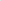 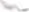 - пересмотр и изменение функциональных обязанностей работника;- временное отстранение работника от должности, если его личные интересы входят 
в противоречие с функциональными обязанностями;- перевод работника на должность, предусматривающую выполнение 
функциональных обязанностей, не связанных с конфликтом интересов;- отказ работника от своего личного интереса, порождающего конфликт с интересами Учреждения;- увольнение работника из Учреждения по инициативе работника;- увольнение работника по инициативе работодателя за совершение дисциплинарного проступка, то есть за неисполнение или ненадлежащее исполнение работником 
по его вине возложенных на него трудовых обязанностей.Приведенный перечень способов разрешения конфликта интересов не является 
исчерпывающим. В каждом конкретном случае рассмотрение сведений о конфликте 
интересов, могут быть найдены иные формы его урегулирования.При принятии решения по разрешению конфликта интересов учитывается значимость личного интереса работника и вероятность того, что этот личный интерес будет 
реализован в ущерб интересам Учреждения.Непринятие работником Учреждения, являющимся стороной конфликта интересов, мер по предотвращению или урегулированию конфликта интересов является 
правонарушением, влекущим ответственность в соответствии с законодательством 
Российской Федерации.Процедура раскрытия конфликта интересов доводится до сведения всех работников Учреждения.Примерный перечень типовых ситуации конфликта интересов приведен 
в приложении № 1 к настоящему Положению.	
V. Обязанности работников в связи с раскрытием и урегулированием 
конфликта интересов5.1. Все работники Учреждения вне зависимости от занимаемой должности, стажа 
работы и иных условий обязаны выполнять обязанности в связи с раскрытием 
и урегулированием конфликта интересов:- при принятии решений по деловым вопросам и выполнении своих трудовых 
обязанностей руководствоваться интересами Учреждения без учета своих личных 
интересов, интересов своих родственников и друзей;- избегать (по возможности) ситуаций и обстоятельств, при которых их частные 
интересы будут противоречить интересам Учреждения, которые могут привести 
к конфликту интересов;- раскрывать возникший (реальный) или потенциальный конфликт интересов; 
- содействовать урегулированию возникшего конфликта интересов.VI. Лица, ответственные за приём сведений о возникшем конфликте интересов 
и рассмотрение этих сведений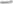 6.1. Лицом, ответственным за прием сведений о возникающих (имеющихся) 
конфликтах интересов, является лицо, ответственное за профилактику коррупционных 
и иных правонарушений в Учреждении.6.2. Информация (заявление, уведомление) о возникающих (имеющихся) конфликтах интересов подлежит обязательной регистрации в течение одного рабочего дня с момента поступления в Журнале регистрации уведомлений о возникшем конфликте интересов 
или о возможности его возникновения, представленные работниками ГКДОУ 
д/с № 21«Василёк» (прошитым, пронумерованным, заверенным подписью заведующего, печатью Учреждения, ведущимся по форме, указанной в приложении № 3), и в этот же день передается в Комиссию по предупреждению коррупционных правонарушений.Одновременно с принятием уведомления ответственное лицо за профилактику 
коррупционных и иных правонарушений, помимо его регистрации в журнале, обязан 
выдать работнику, направившему заявление (уведомление), под роспись 
талон-уведомление с указанием данных о лице, принявшем заявление (уведомление), дате и времени его принятия.6.3. Талон-уведомление состоит из двух частей: корешка талона-уведомления 
и талона-уведомления (приложение № 2.2. к настоящему Положению).После заполнения корешок талона-уведомления остается у уполномоченного лица, 
а талон-уведомление вручается работнику, направившему заявление (уведомление).В случае, если заявление (уведомление) поступило по почте, талон-уведомление направляется работнику, направившему уведомление, по почте заказным письмом.	
        Отказ в регистрации заявления (уведомления), а также невыдача талона уведомления не допускается.Также информация поступает через «Ящик для обращений по фактам коррупции» 
для уведомлений по фактам коррупционной направленности и возникновения конфликта интересов.Порядок вскрытия ящика, регистрации документов, регламентируется отдельным 
положением 6.5. Рассмотрение полученной информации производится Комиссией.VII. Ответственность работников за несоблюдение настоящего Положения7.1. Нарушение работником Учреждения требований Положения, подлежит 
рассмотрению на Комиссии.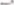 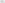 Соблюдение работником Учреждения требований Положения учитывается 
при проведении аттестаций, формировании кадрового резерва для выдвижения 
на вышестоящие должности.Если работник не уверен, как необходимо поступить в соответствии с настоящим 
Положением, он должен обратиться за консультацией (разъяснениями) к руководителю или к лицу, ответственному за профилактику коррупционных и иных правонарушений 
в Учреждении.VIII. Заключительные положения8.1. Положение вступает в силу с даты его утверждения и применяется 
к правоотношениям, возникшим после введения его в действие.8.2. Вопросы, не урегулированные настоящим Положением, регламентируются 
действующим законодательством Российской Федерации.Приложение № 1                                                                                              к Положению о конфликте интересов 
                                                                                              в ГКДОУ д/с  № 21«Василёк»ПРИМЕРНЫЙ ПЕРЕЧЕНЬ 
типовых ситуации конфликта интересовНастоящий перечень разработан в соответствии с Методическими рекомендациями по разработке и принятию организациями мер по предупреждению и противодействию коррупции (утв. Министерством труда и социальной защиты Российской Федерации 08.11.201З).Под определение конфликта интересов попадает множество конкретных ситуаций, 
в которых работник ГКДОУ д/с  № 21«Василёк» (далее Учреждение) может оказаться 
в процессе исполнения должностных обязанностей.Учитывая, что частные интересы работников разнообразны, составить 
исчерпывающий перечень ситуаций конфликта интересов не представляется возможным, в настоящем перечне выделен ряд ключевых областей и сфер, в которых возникновение конфликта интересов является наиболее вероятным:1. Конфликт интересов, связанный с выполнением отдельных функций работника Учреждения в отношении родственников и/или иных лиц, с которыми связана его личная заинтересованность.Описание ситуацииРуководитель принимает решение об увеличении заработной платы (выплаты 
премии) в отношении своего подчиненного, который одновременно связан с ним 
родственными отношениями.Меры по предотвращению и урегулированиюРаботнику Учреждения следует уведомить в письменной форме работодателя.Отстранение работника от принятия решения, которое является предметом 
конфликта интересов; перевод работника (его подчиненного) на иную должность или 
изменение круга его должностных обязанностей.КомментарийОсуществление работником Учреждения функций управления или участие 
в принятии кадровых решений в отношении родственников является одной из наиболее явных ситуаций конфликта интересов. Существует множество разновидностей подобной ситуации, например работник Учреждения является членом комиссии по профилактике 
и предупреждению коррупционных и иных правонарушений, комиссии по проведению служебной проверки, которая принимает решение (проводит проверку) в отношении его родственника.Конфликт интересов, связанный с выполнением иной оплачиваемой работы. Описание ситуацииРаботник Учреждения, его родственники или иные лица, с которыми связана его личная заинтересованность, выполняют или собираются выполнять оплачиваемую работу на условиях трудового или гражданско-правового договора в другой организации, 
имеющей деловые отношения с Учреждением, намеревающейся установить такие 
отношения.Меры по предотвращению и урегулированиюВ случае возникновения у работника Учреждения личной заинтересованности, 
которая приводит или может привести к конфликту интересов, работник обязан 
проинформировать об этом работодателя.При наличии конфликта интересов или возможности его возникновения Учреждением рекомендуется отказаться от предложений о выполнении иной оплачиваемой работы 
в организации.В случае, если работник самостоятельно не предпринял мер по урегулированию 
конфликта интересов: отстранить работника от исполнения должностных обязанностей 
в отношении организации, в которой работник Учреждения или его родственники 
выполняют иную оплачиваемую работу.Описание ситуацииРаботник Учреждения, ответственный за закупку материальных средств, 
осуществляет выбор из ограниченного числа поставщиков. Руководителем отдела продаж одного из потенциальных поставщиков является родственник работника Учреждения.Меры по предотвращению и урегулированиюРаботнику Учреждения следует уведомить в письменной форме работодателя 
о наличии личной заинтересованности.Отстранение работника от принятия решения, которое является предметом конфликта интересов; рекомендация работнику отказаться от выполнения иной оплачиваемой 
работы; вывести работника из состава комиссии по размещению заказа на время 
проведения конкурса.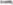 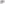 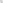 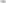 Описание ситуацииРаботник Учреждения участвует в принятии решения о закупке Учреждением 
товаров, являющихся результатами интеллектуальной деятельности, на которую он или иное лицо, с которым связана личная заинтересованность работника, обладает 
исключительными правами.Меры по предотвращению и урегулированиюРаботнику Учреждения следует уведомить	о наличии личной заинтересованности работодателя в письменной форме. При этом рекомендуется, по возможности, отказаться от участия в соответствующем конкурсе.Вывести работника из состава комиссии по размещению заказа на время проведения конкурса.Описание ситуацииРаботник Учреждения или иное лицо, с которым связана личная заинтересованность работника, получает материальные блага или услуги от другой организации, которая 
имеет деловые отношения с Учреждением, намеревается установить такие отношения.Меры по предотвращению и урегулированиюРаботнику Учреждения следует уведомить о наличии личной заинтересованности 
работодателя в письменной форме. При этом работнику рекомендуется: отказаться 
от предоставляемых благ или услуг; отстранение работника от принятия решения, которое является предметом конфликта интересов; изменение трудовых обязанностей работника.З. Конфликт интересов, связанный с получением подарков и услуг. Описание ситуацииРаботник Учреждения, его родственники или иные лица, с которыми связана личная заинтересованность работника, получают подарки или иные блага (бесплатные услуги, скидки, ссуды, оплату развлечений, отдыха, транспортных расходов) от физических лиц и/или организаций, в отношении которых работник выполняет контрольные функции.Меры по предотвращению и урегулированиюРаботнику Учреждения и его родственникам рекомендуется не принимать подарки 
от организаций, в отношении которых работник осуществляет или ранее осуществлял 
отдельные контрольные функции, вне зависимости от стоимости этих подарков и поводов дарения. Указать работнику Учреждения, что факт получения подарков влечет конфликт интересов; предложить вернуть соответствующий подарок или компенсировать 
его стоимость; отстранение работника от принятия решения, которое является предметом конфликта интересов; изменение трудовых обязанностей работника.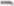 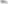 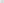 Описание ситуацииРаботник Учреждения получает подарки от своего непосредственного подчиненного или иного работника Учреждения, в отношении которого работник выполняет 
контрольные функции.Меры по предотвращению и урегулированиюРаботнику Учреждения рекомендуется не принимать подарки от непосредственных подчиненных или иного работника Учреждения, в отношении которого работник 
выполняет контрольные функции вне зависимости от их стоимости и повода дарения.Работодателю стало известно о получении работником подарков 
от непосредственных подчиненных или иного работника Учреждения, в отношении 
которого работник выполняет контрольные функции, следует указать работнику на то, 
что подобный подарок может рассматриваться как полученный, в связи с исполнением должностных обязанностей, в связи с чем подобная практика может повлечь конфликт 
интересов, а также рекомендовать работнику вернуть полученный подарок дарителю 
в целях предотвращения конфликта интересов; установление правил корпоративного 
поведения, рекомендующих воздерживаться от дарения / принятия подарков; перевод 
работника (его подчиненного) на иную должность или изменение круга его должностных обязанностей.Приложение № 2
к Положению о конфликте интересов                                                                                                                 в ГКДОУ д/с  № 21«Василёк»Заведующему ГКДОУ д/с № 21«Василёк»_____________________________________от __________________________________________________________________                                                                                                                                                (ФИО, должность, контактный телефон)УВЕДОМЛЕНИЕо возникновении личной заинтересованностипри исполнении трудовых обязанностей, которая приводитили может привести к конфликту интересовУведомляю о возникновении у меня личной заинтересованности при исполнении трудовых обязанностей, которая приводит или может привести к конфликту интересов (нужное подчеркнуть).Обстоятельства, являющиеся основанием возникновения заинтересованности:____________________________________________________________________________________________________________________________________________________________________________________________________________________________________________________________________________________________________________________Обязанности в соответствии с трудовым договором, на исполнение которых влияет 
или может повлиять личная заинтересованность:________________________________________________________________________________________________________________________________________________________________________________________________________________________________________________________________________________Предлагаемые меры по предотвращению или урегулированию конфликтаинтересов:____________________________________________________________________________________________________________________________________________________________________________________________________________Лицо, направившеесообщение          __________________________________ «__»_________20__ г.                                                             (подпись) (расшифровка подписи)Лицо, принявшеесообщение          __________________________________ «__»_________20__ г.                                                               (подпись) (расшифровка подписи)Регистрационный номер  _____________________Приложение № 2.1. 
к Положению о конфликте интересов                                                                                                    в ГКДОУ д/с  № 21«Василёк»ЖУРНАЛ
регистрации уведомлений о возникшем конфликте интересов 
или о возможности его возникновения, представленные работниками 
ГКДОУ д/с № 21«Василёк»Начат:  «___» __________ 20__ г.Окончен. «___»__________  20__г.На «___»  листах                            Приложение № 2.2.                                                                                              к Положению о конфликте интересов
                                                                                              в ГКДОУ д/с  № 21«Василёк»Образец Талона уведомления 20 __ г.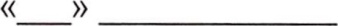 Подпись лица получившего талон уведомления	» час. «	» мин. «____» ___________ 20 ___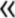 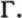 УТВЕРЖДЕНОприказом заведующегоГКДОУ д/с № 21«Василёк»от 16.12.2021 № 01-36/173№Дата и время принятия уведомленияФИО работника, обратившегося с уведомлениемДата и время передачи уведомления работодателяКраткое содержание уведомленияФИО и подпись ответственного лица зарегистрировавшего уведомлениеПримечаниеТАЛОН-КОРЕШОК №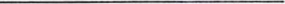 Уведомление принято от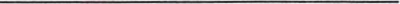 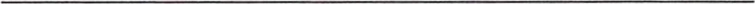 (инициалы, фамилия уведомителя, должность, место жительства, телефон)Краткое содержание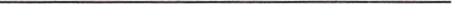 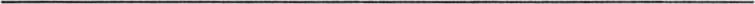 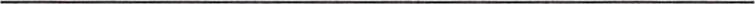 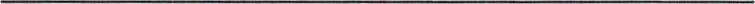 (№ по Журналу регистрации уведомлений)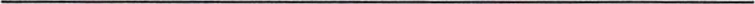 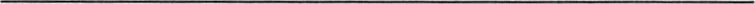 Подпись работника, принявшего уведомление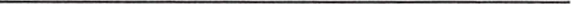 ТАЛОН-УВЕДОМЛЕНИЕ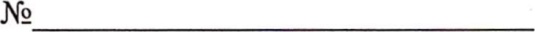 Уведомление принято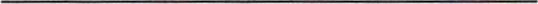 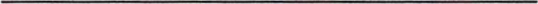 (должность лица принявшего уведомление, Ф.И.О.)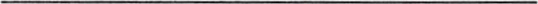 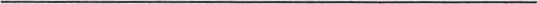 (№ по Журналу регистрации уведомлений)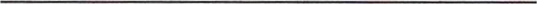 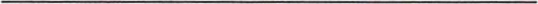 (наименование подразделения, адрес, кабинет и служебный телефон )	» час. «	» мин. «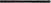 20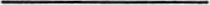 Подпись принявшего уведомление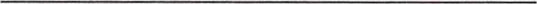 (подпись инициалы фамилия)